Petit papa Noël (Tino Rosse)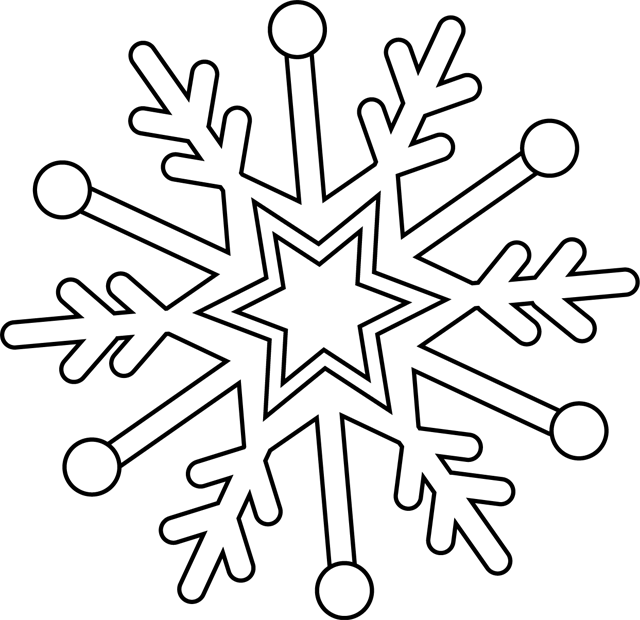 C'est la belle nuit de Noël 
La neige étend son manteau blanc 
Et les yeux levés vers le ciel 
À genoux, les petits enfants 
Avant de fermer les paupières 
Font une dernière prière. 

RefrainPetit papa Noël, 
Quand tu descendras du ciel, 
Avec des jouets par milliers, 
N'oublie pas mon petit soulier. 
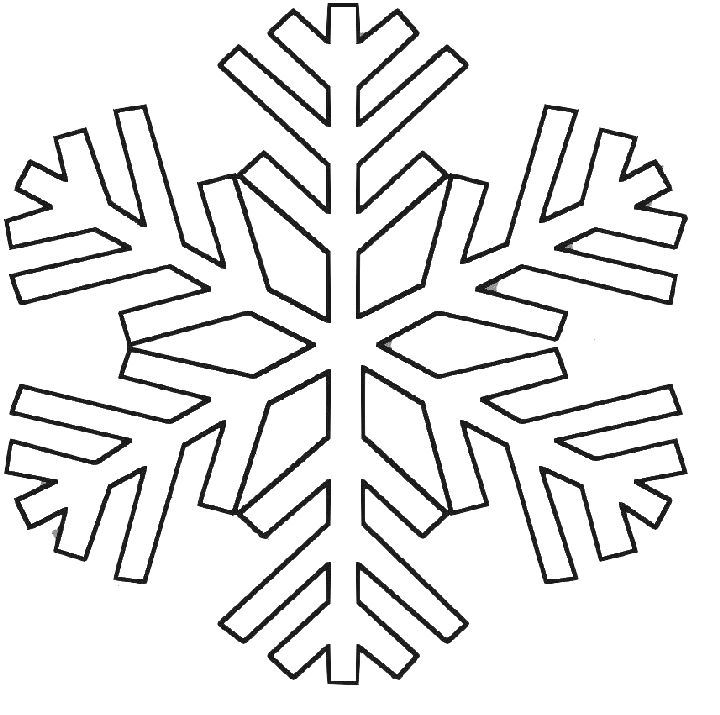 Mais avant de partir, 
Il faudra bien te couvrir, 
Dehors tu dois avoir si froid, 
C'est un peu à cause de moi. 
Il me tarde tant que le jour se lève, 
Pour voir ce que tu m'as apporté, 
Tous les beaux joujoux que je vois en rêve, 
Et que je t'ai commandés. 
Refrain
Le marchand de sable est passé, 
Les enfants vont faire dodo, 
Et tu vas pouvoir commencer, 
Avec ta hotte sur le dos 
Au son des cloches des églises, 
Ta distribution de surprises. 

Et quand tu seras sur ton beau nuage, 
Viens d'abord sur notre maison 
Je n'ai pas été tous les jours très sage, 
Mais j'en demande pardon. 
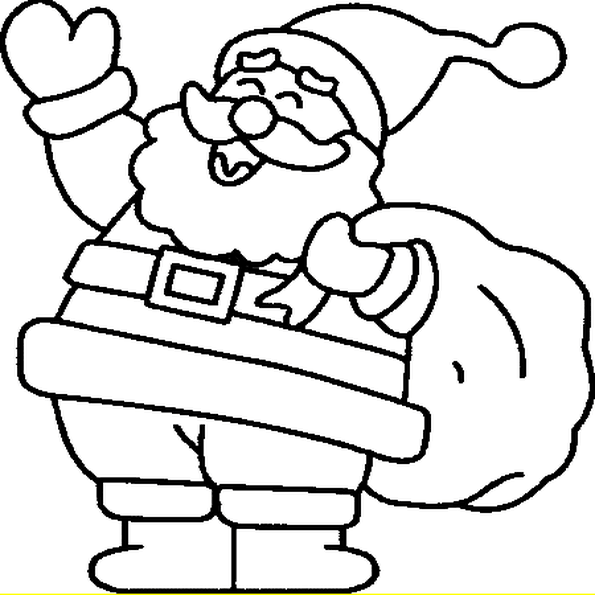 RefrainPetit papa Noël.